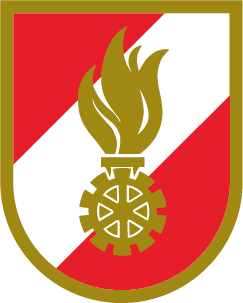 Feuerwehr: PrüfkarteiblattPrüfkarteiblattPrüfkarteiblattFeuerwehrgurt (ÖNORM F 4030 ab 04/2008)Feuerwehrgurt (ÖNORM F 4030 ab 04/2008)Feuerwehrgurt (ÖNORM F 4030 ab 04/2008)Feuerwehrgurt (ÖNORM F 4030 ab 04/2008)Feuerwehrgurt (ÖNORM F 4030 ab 04/2008)Feuerwehrgurt (ÖNORM F 4030 ab 04/2008)Feuerwehrgurt (ÖNORM F 4030 ab 04/2008)Feuerwehrgurt (ÖNORM F 4030 ab 04/2008)Feuerwehrgurt (ÖNORM F 4030 ab 04/2008)Blatt Nr.: Blatt Nr.: Hersteller:Hersteller:Lagerungsort: Lagerungsort: Lfd. Nr.: Lieferant:Lieferant:Herstellungsjahr: Herstellungsjahr: Inv. Nr.: Prüfverfahren: jährliche Sichtprüfung Prüfverfahren: jährliche Sichtprüfung Prüfverfahren: jährliche Sichtprüfung Prüfverfahren: jährliche Sichtprüfung Prüfverfahren: jährliche Sichtprüfung Prüfverfahren: jährliche Sichtprüfung Prüfverfahren: jährliche Sichtprüfung Prüfverfahren: jährliche Sichtprüfung Prüfverfahren: jährliche Sichtprüfung Längstens auszuscheiden: Längstens auszuscheiden: Längstens auszuscheiden: Längstens auszuscheiden: PrüfungPrüfungPrüfungPrüfungPrüfungPrüfungPrüfungPrüfungPrüfungPrüfungPrüfungPrüfdatum:Prüfdatum:Prüfdatum:Prüfdatum:SichtprüfungSichtprüfungSichtprüfungSichtprüfungSichtprüfungSichtprüfungSichtprüfungSichtprüfungSichtprüfungSichtprüfungSichtprüfungSichtprüfungSichtprüfungSichtprüfungSichtprüfungGurtband nicht abgenützt, weist keine Flecken infolge Einwirkung schädlicher Stoffe aufGurtband nicht abgenützt, weist keine Flecken infolge Einwirkung schädlicher Stoffe aufGurtband nicht abgenützt, weist keine Flecken infolge Einwirkung schädlicher Stoffe aufGurtband hat keine Risse oder sonstige BeschädigungenGurtband hat keine Risse oder sonstige BeschädigungenGurtband hat keine Risse oder sonstige BeschädigungenGurtband an Nietstellen oder bei Ösen nicht eingerissenGurtband an Nietstellen oder bei Ösen nicht eingerissenGurtband an Nietstellen oder bei Ösen nicht eingerissenNieten festsitzend, nicht beschädigt, vollzähligNieten festsitzend, nicht beschädigt, vollzähligNieten festsitzend, nicht beschädigt, vollzähligMetallteile nicht verformt, nicht beschädigt, keine augenscheinlichen Risse, keine KorrosionMetallteile nicht verformt, nicht beschädigt, keine augenscheinlichen Risse, keine KorrosionMetallteile nicht verformt, nicht beschädigt, keine augenscheinlichen Risse, keine KorrosionKarabiner in OrdnungKarabiner in OrdnungKarabiner in OrdnungDoppeldorn- oder Klemmverschluss in OrdnungDoppeldorn- oder Klemmverschluss in OrdnungDoppeldorn- oder Klemmverschluss in OrdnungGurtschlaufen und Einhängeringe vollzählig Gurtschlaufen und Einhängeringe vollzählig Gurtschlaufen und Einhängeringe vollzählig Abseilachter in OrdnungAbseilachter in OrdnungAbseilachter in OrdnungVerbindungsmittel nicht beschädigt, AusscheidefristVerbindungsmittel nicht beschädigt, AusscheidefristVerbindungsmittel nicht beschädigt, AusscheidefristBefund:Befund:Befund:Befund:Name Geräteprüfer:Name Geräteprüfer:Name Geräteprüfer:Name Geräteprüfer:Unterschrift Geräteprüfer:Unterschrift Geräteprüfer:Unterschrift Geräteprüfer:Unterschrift Geräteprüfer:Unterschrift Feuerwehrkommandant:Unterschrift Feuerwehrkommandant:Unterschrift Feuerwehrkommandant:Unterschrift Feuerwehrkommandant: